Change to TDL TO, part 4: Allow Entity to reference ComponentInstanceThis change proposes an extension to EntityReference so that it may reference a ComponentInstance as an alternative to reference a locally defined Entity.This document defines the changes the TDL TO part 4 document to introduce this change.Modifications to TDL TO document sections to support the ComponentInstance referenceChanges to Section 5.4Replace the Figure 5.3 “Events Concepts” with Figure 1 where the EntityReference may either refer to a ComponentInstance or an Entity.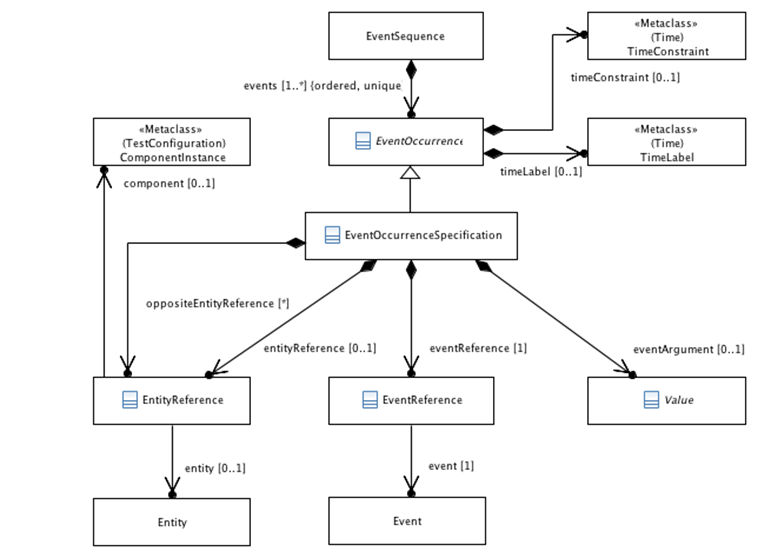 Figure 1: Events ConceptsModify section 5.3.5 “EntityReference”Add the following paragraph to the “Semantics” subsection:Alternatively, an 'EntityReference' may be used to reference a 'ComponentInstance' of a 'TestConfiguration' instead of an 'Entity'.Modify properties subsection:Propertiesentity : Entity [0..1] 
The referenced 'Entity'.component : ComponentInstance [0..1] 
The referenced 'ComponentInstance'.Add to Constraints subsection:An 'Entity' or a 'ComponentInstance' shall be referenced.
There shall be a reference to an 'Entity' or a 'ComponentInstance' but not both.
inv: EntityOrComponentInstance:(not self.entity.oclIsUndefined() and self.component.oclIsUndefined())
 or (self.entity.oclIsUndefined() and not self.component.oclIsUndefined())Changes to Section 6.3.5 EntityReferenceChange the “Formal Description” subsection as indicated below:EntityReferenceLabel ::=  	self.comment->first() as context in <ArticleQualifier>    	[foreach c:Comment in self.comment c as context in <Qualifier> end]    	If self.component.oclIsUndefined() then 	self.entity.name 'entity'	elseself.component.name 'component'	endifOppositeEntityLabel ::=  	self.comment->first() as context in <DirectionQualifier>   	 	self.comment->at(1) as context in <ArticleQualifier>    		[foreach c:Comment in self.comment c as context in <Qualifier> end]    	 If self.component.oclIsUndefined() then 	     self.entity.name 'entity'else     self.component.name 'component'	endifChange the “Example” subsection to:  the IUT entity   from the ItsNodeB component  in the location service buffer entity, for the ItsNodeB componentModify B.2 Production RulesModify the production rules “EntityReference” and “OppositeEntityReference” as follows: EntityReference::=ArticleQualifier   { Qualifier }   ( ( Identifier 'entity' )   | ( Identifier 'component' ) ) ;OppositeEntityReference::=DirectionQualifier   ArticleQualifier   { Qualifier }   ( ( Identifier 'entity' )   | ( Identifier 'component' ) ) ;